Lampiran 7Persuratan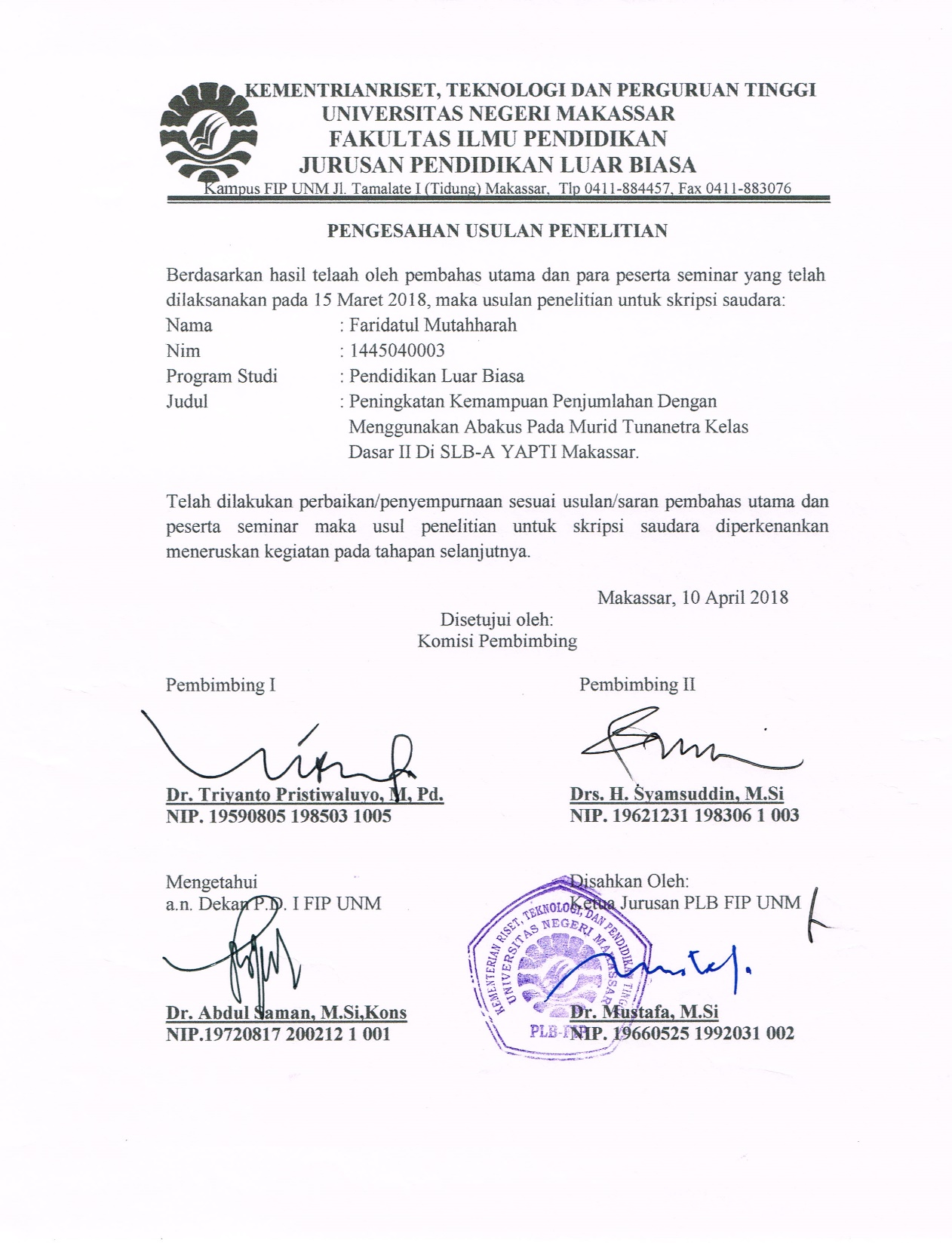 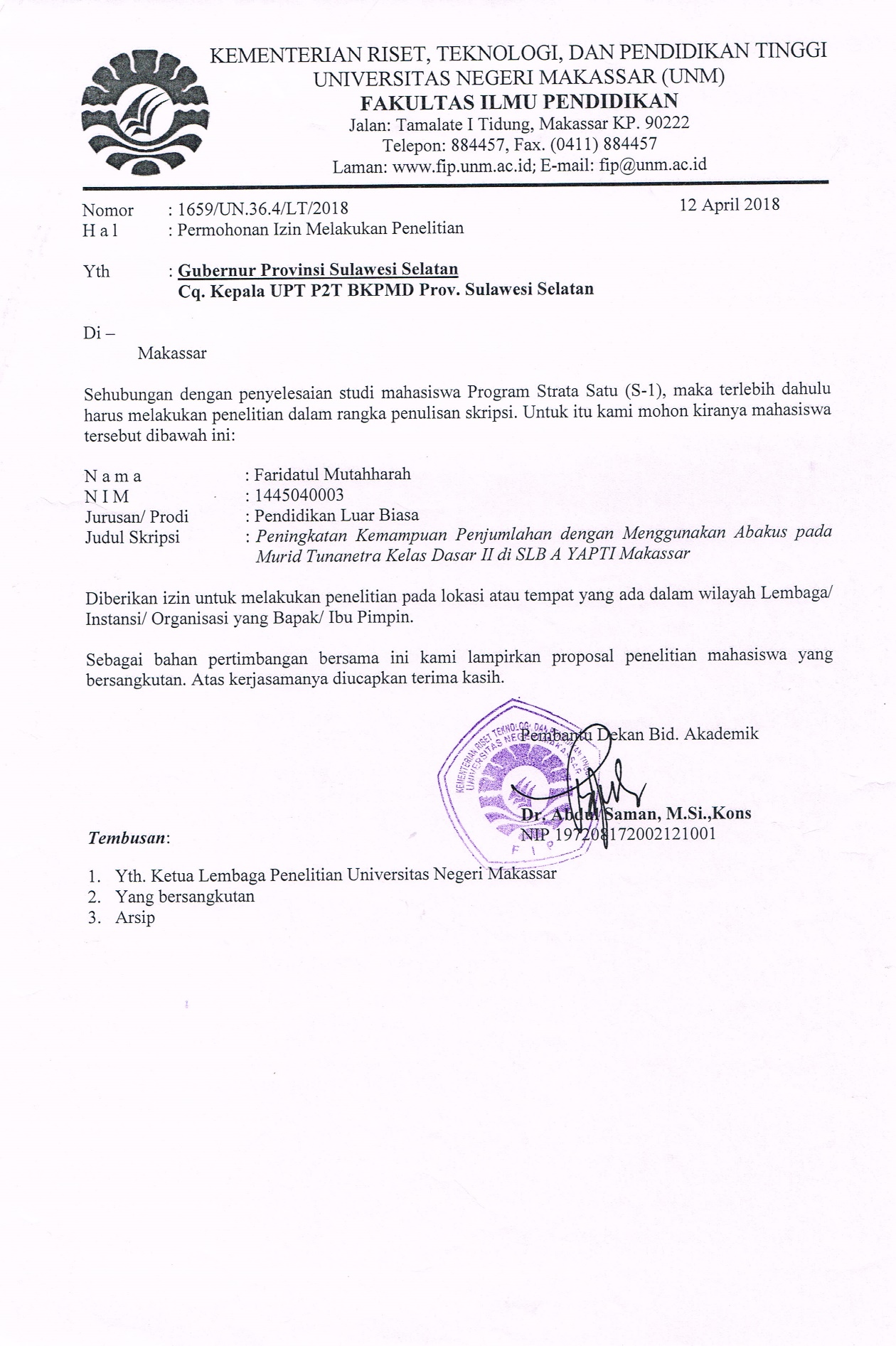 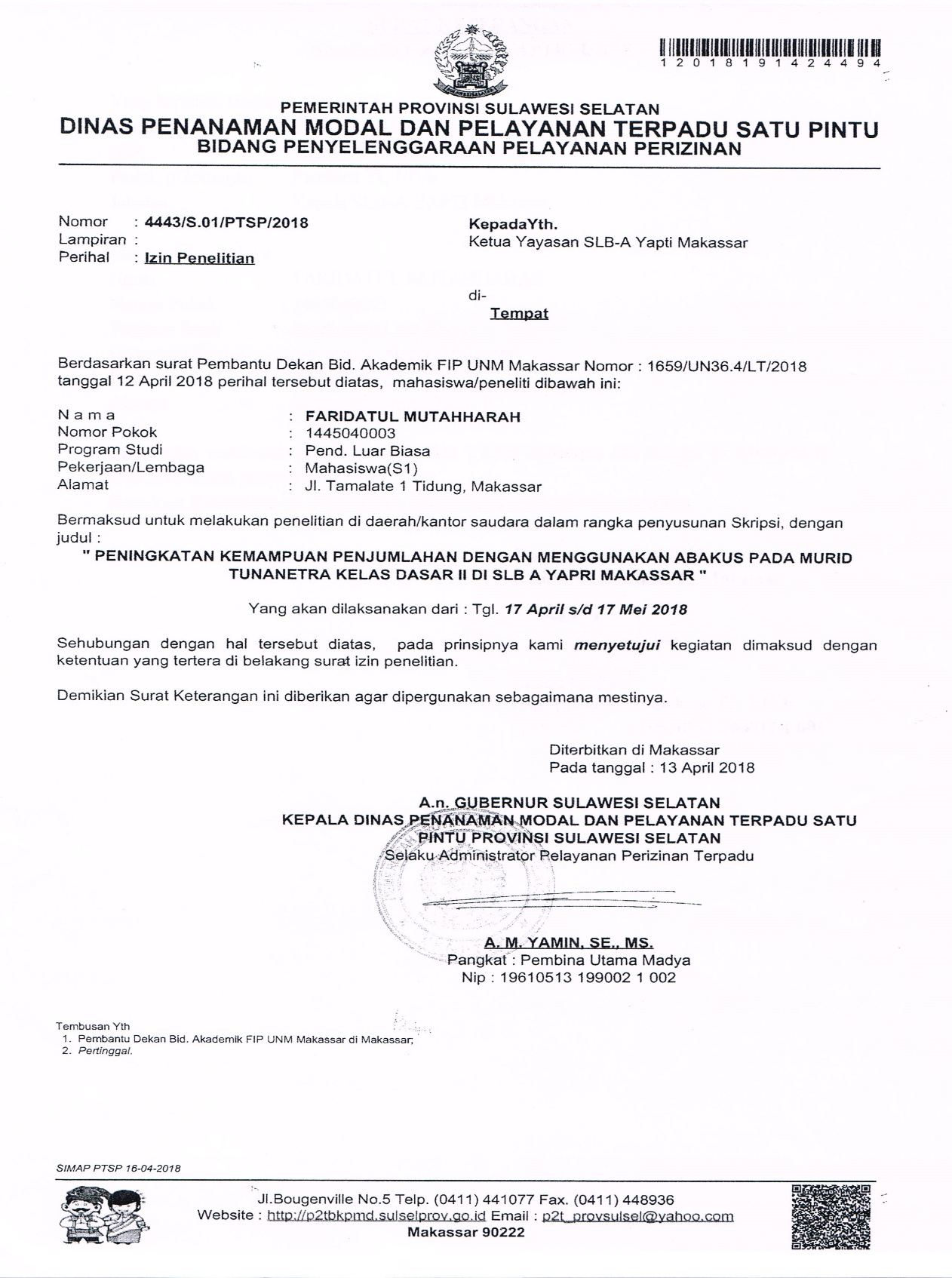 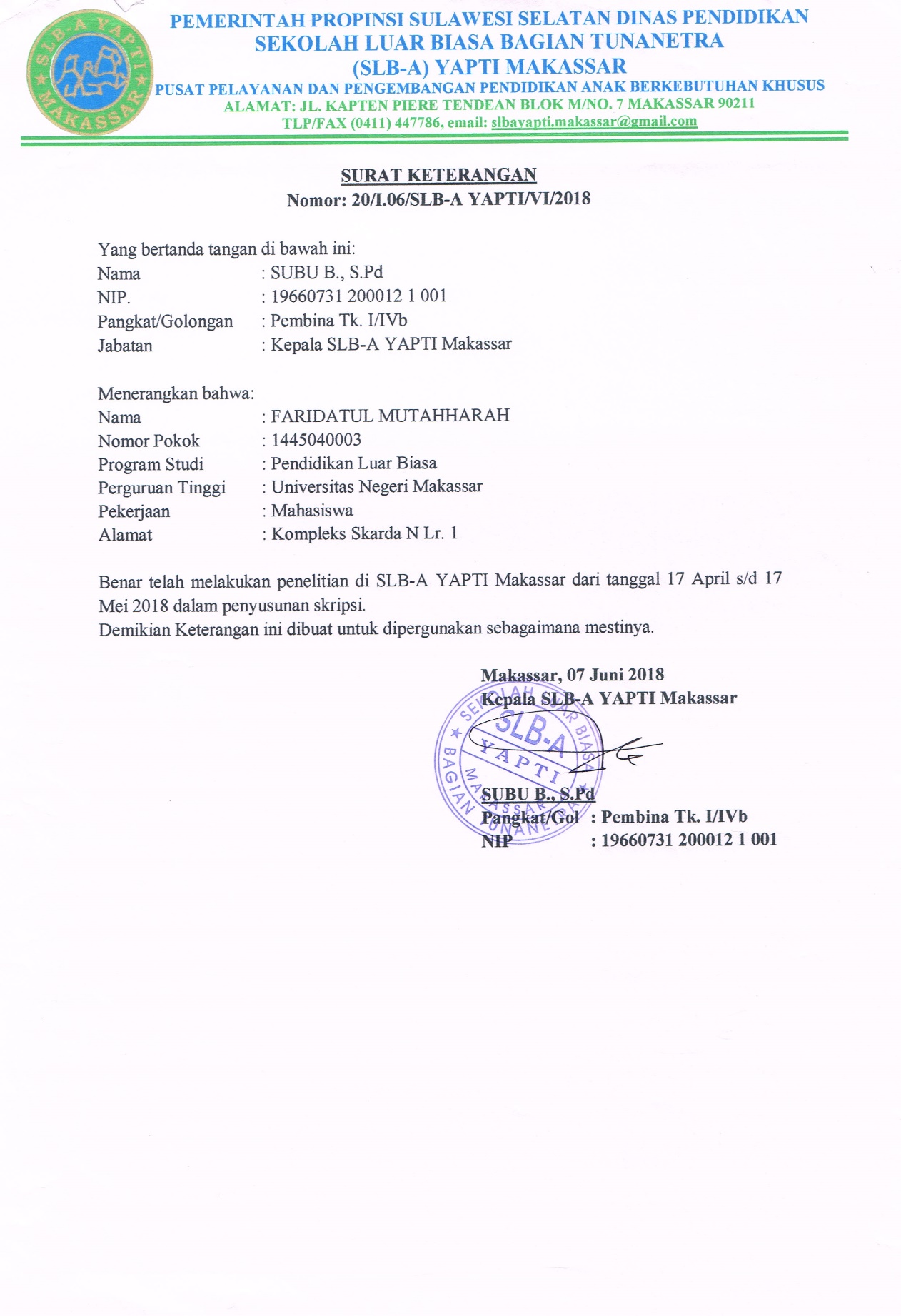 